WO.271.20.2016.ZP						Krobia, dnia 15 czerwca 2016 rokuWyjaśnienia do zapytania ofertowegoW związku z treścią zapytania ofertowego na: „ opracowanie projektu budowlano-wykonawczego na zadanie inwestycyjne pn. „Rewitalizacja przestrzeni miejskiej Krobi - renowacja zbiornika wodnego wokół Wyspy Kasztelańskiej wraz z przepustem do Rowu Krobskiego oraz przebudową Rowu Krobskiego” do Zamawiającego wpłynęło 8 pytań, treść pytań oraz odpowiedzi znajdują się poniżej.Pytanie 1Czy Zamawiający posiada informację dotyczącą ilości kładek wymagających renowacji?Odpowiedź Zamawiającego  Do wyceny należy przyjąć 19 kładek wymagających renowacji.Pytanie 2Czy ustalony jest już zakres renowacji przedmiotowych kładek?Odpowiedź Zamawiającego  Zakres renowacji obejmuje całkowitą wymianę istniejących kładek i zastąpienie ich nowymi.  Forma projektowanych kładek zostanie ustalona na etapie projektowania.Pytanie 3Czy w ramach renowacji Zamawiający dopuszcza wykonanie w miejscu kładek do renowacji przepustów z  blachy falistej?Odpowiedź Zamawiającego  Forma projektowanych kładek zostanie ustalona na etapie projektowania.Pytanie 4Czy na drodze rowerowej wzdłuż Rowu Krobskiego będzie dopuszczony ruch pojazdów innych niż rowery?Odpowiedź Zamawiającego  Na projektowanym ciągu pieszo – rowerowym dopuszczony zostanie sporadyczny ruch pojazdów mechanicznych służb technicznych.Pytanie 5Czy kładki przewidziane do renowacji będą musiały spełniać wymogi inżynierskich obiektów drogowych tylko dla ruchu pieszo rowerowego?Odpowiedź Zamawiającego  Kładki przewidziane do renowacji będą musiały spełnić  wymogi inżynierskich obiektów drogowych tylko dla ruchu pieszo-rowerowego.Pytanie 6Czy znana jest moc pompowni do nawadniania boiska, która ma być zasilona w ramach przedsięwzięcia?Odpowiedź Zamawiającego  Na dzień dzisiejszy nie została określona moc pompy do nawadniania boiska.Pytanie 7Czy punkt, z którego Zamawiający zakłada zasilanie pompowni i oświetlenia przepustu znajduje się na terenie opisanym w inwestycji?Odpowiedź Zamawiającego  Punkt, z którego zasilana ma być pompa do nawadniania boiska i oświetlenia przepustu znajduje się przy wjeździe na Wyspę Kasztelańską.Pytanie 8Czy punkt, z którego Zamawiający zakłada zasilanie pompowni i oświetlenia przepustu zapewnia możliwość zasilania przewidzianej do zaprojektowania instalacji?Odpowiedź Zamawiającego  Przystosowanie punktu, z którego będzie zasilane oświetlenie przepustu i pompa nawadniająca, leży po stronie Zamawiającego.Z up. Burmistrza									        Michał Listwoń/-/ Zastępca Burmistrza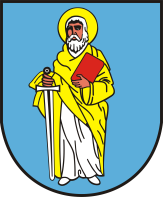 Gmina Krobiaul. Rynek 163-840 Krobiawww.krobia.pl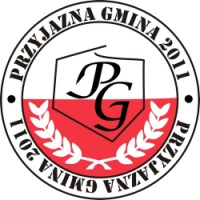 